國立臺北護理健康大學嬰幼兒保育系影片或講義閱讀評析\領域複習與實作學習單 (情緒領域) 小班班級：幼四三B        學號：063114209       姓名：龔昱靜實作練習前請同學們複習以下內容並摘要於學習單幼兒園教保活動課程大綱的情緒領域 91-105頁課程發展參考上冊實例2（期待我長大的語文區、扮演區）與下冊實例7(開學了)看到什麼？印象深刻的內容每一年的上學期初是新生入學之際，都需要利用兩週甚至一個月的時間，幫助剛入學的幼兒適應新的環境，並學習融入幼兒園的生活。因此，多半在學期初的前幾週，較不安排主題，反而以協助幼兒適應學校與班級的人事物，並從中建立學習與生活的常規為主。午休時，小美（新生）不願意睡覺，一直哭，想要找媽媽。帶小美到語文區閱讀圖畫書《媽媽，請不要走》（心理），並安慰她等一下小朋友起來吃完點心，再玩一下，媽媽就會來接。情－小－中4-1-2處理分離焦慮或害怕的情緒一日流程 3： 討論分離焦慮的問題 偶發事件 2： 幫助小美 延續昨日幼兒分離焦慮的問題，引導覺察自己或他人的情緒及出現的原因。「昨天有小朋友一直哭，知道她的感覺嗎？」「為什麼會覺得很難過？」「你們剛剛來讀小班的時候，會不會一樣很難過？」「為什麼？」一邊閱讀《媽媽，請不要走》（心理）， 一邊討論媽媽不在的感覺。「修文媽媽離開的時候，他怎麼了？」「他為什麼會哭？」 情－小－3-2-1 理解常接觸的人其情緒產生的原因 情－中－3-2-1 理解常接觸的人或擬人化物件情緒產生的原因：以小美的問題，討論初入學常遇到因分離焦慮而產生的害怕和難過的情緒。情－中－3-2-2 探究各類文本中主要角色情緒產生的原因繼續以故事內容，引導討論處理分離焦慮的情緒調節。「媽媽有沒有因為修文一直哭就不去上班？」「那修文怎麼辦？」「還有別的辦法嗎？」引導幼兒思考自己可以怎麼處理。「如果你是修文，你會怎麼辦？」「可以在學校做什麼事，你會比較不難過？」討論可以如何幫助小美減輕難過的情緒。「那我們可以怎麼讓小美不要太難過？」「以後如果你看到有小朋友因為爸爸媽媽不在，很難過，你可以安慰他，跟他一起玩，也可以跟他說請他帶爸爸媽媽的東西來學校。」學到什麼？從參考資料中溫故與知新的收穫及省思…在下冊實例7裡的一日流程5李看到的老師透過問幼兒問題來幫助幼兒知道自己平常出現的情緒叫甚麼名字，藉此讓幼而學到新名詞，也對自己的情緒較熟悉。「你會不會覺得有一點失望，因為他答應你的事沒有做到。」（情－中－1-1-1辨認自己常出現的複雜情緒：辨認出自己比較複雜的情緒，例如：失望。）情緒這種比較抽象的東西，我覺得教案是比較難寫的，但在實例裡看到可以在幼兒園一天的結束讓幼兒在紙上作畫，請他們畫下自己的情緒，老師也可以引導幼兒畫下讓他們有這些情緒的原因（為甚麼生氣？為甚麼開心？）請參考實例的學習指標引導方式, 依據同學自行選取的語文類的教材,練習設計撰寫引導方式.(試教版 / 第一次練習版)課程目標：情-1-1
覺察與辨識自己的情緒學習指標：情-小-1-1-1
知道自己常出現的正負向情緒教玩具名稱：多張表情圖卡（憤怒、傷心、開心）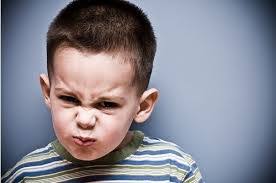 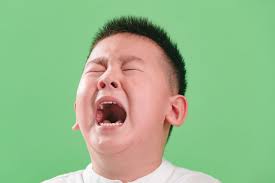 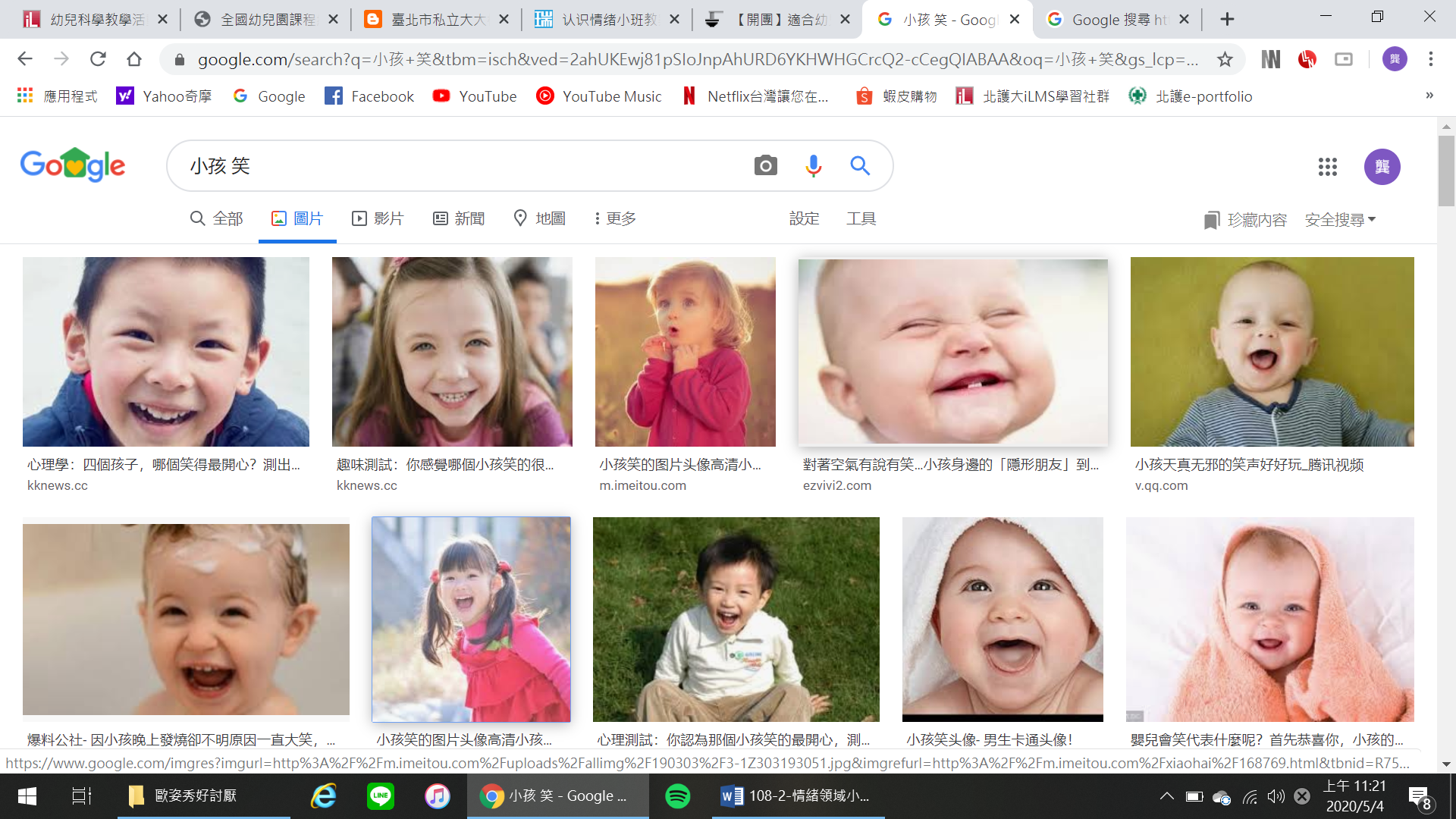 活動流程/步驟(含引導語)：－團討時間－「老師今天要帶大家來認識情緒這個東西唷，那甚麼是情緒呢？有沒有小朋友知道？沒有也沒關係，老師等下就會告訴你們了」「那我們今天要來認識你們可能本來就知道的三種情緒，是開心、難過跟生氣，你們看老師手上的這張圖片（生氣圖卡），你們覺得他看起很怎麼樣？」「那你們平常發生甚麼事的時候或是要你做甚麼事的時候會有這個表情？」「（難過圖卡）現在老師拿的這張是甚麼情緒？」「發生甚麼或是做甚麼事情的時候會讓你很難過很難過呢？」「最後一張有沒有小朋友可以猜猜看老師要拿出甚麼情緒？（開心圖卡）」「沒錯就是開心！老師和爸爸媽媽都最喜歡看到你們開心的樣子了，那有沒有誰可以說說看怎麼樣會讓你覺得好開心？」「那小朋友們老師想要問你們我們今天學到的三種情緒是甚麼呀？哇今天小朋友都跟老師分享了好多會讓你們有生氣難過跟開心這三種情緒的事情耶，那平常我很生氣或事很難過的時候可以怎麼辦？覺得很想哭怎麼辦？」（引導幼兒告訴他們可以在自己有這些負面情緒的時候去看看繪本、抱抱娃娃等等讓自己冷靜，或是告訴爸爸媽媽或是老師：現在我很生氣/難過，因為……，讓爸媽或老師可以理解他們的情緒並給予建議）請摘要紀錄課堂試教與討論內容，並進行修正(修正版 / 第二次練習版)課程目標：學習指標：教玩具名稱：活動流程/步驟(含引導語)：